GÜMÜŞOVA 75. YIL İLKOKULU SINIF ŞUBE VELİ GÖRÜŞME SAATLERİGÜMÜŞOVA 75. YIL İLKOKULU SINIF ŞUBE VELİ GÖRÜŞME SAATLERİGÜMÜŞOVA 75. YIL İLKOKULU SINIF ŞUBE VELİ GÖRÜŞME SAATLERİGÜMÜŞOVA 75. YIL İLKOKULU SINIF ŞUBE VELİ GÖRÜŞME SAATLERİGÜMÜŞOVA 75. YIL İLKOKULU SINIF ŞUBE VELİ GÖRÜŞME SAATLERİSINIF ŞUBE VELİ GÖRÜŞME SAATLERİ1-AÇarşamba 14:40-15:202023-28 GenelgeSINIF ŞUBE VELİ GÖRÜŞME SAATLERİ1-BPazartesi12:25- 13:052023-28 GenelgeSINIF ŞUBE VELİ GÖRÜŞME SAATLERİ2-AÇarşamba12:25- 13:052023-28 GenelgeSINIF ŞUBE VELİ GÖRÜŞME SAATLERİ2-BSalı10:45-11:252023-28 GenelgeSINIF ŞUBE VELİ GÖRÜŞME SAATLERİ3-ASalı13:05-13:452023-28 GenelgeSINIF ŞUBE VELİ GÖRÜŞME SAATLERİ3-BPazartesi13:05-13:452023-28 GenelgeSINIF ŞUBE VELİ GÖRÜŞME SAATLERİ4-APazartesi08:50-09:302023-28 GenelgeSINIF ŞUBE VELİ GÖRÜŞME SAATLERİ4-BÇarşamba13:05-13:452023-28 Genelge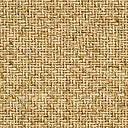 